Администрация                                                                  Зеленовского сельского поселенияТарасовского района Ростовской области                                              ПОСТАНОВЛЕНИЕ01.08.  2011                                                 №  36                                                  х. Зеленовка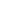 